MEETING AGENDA	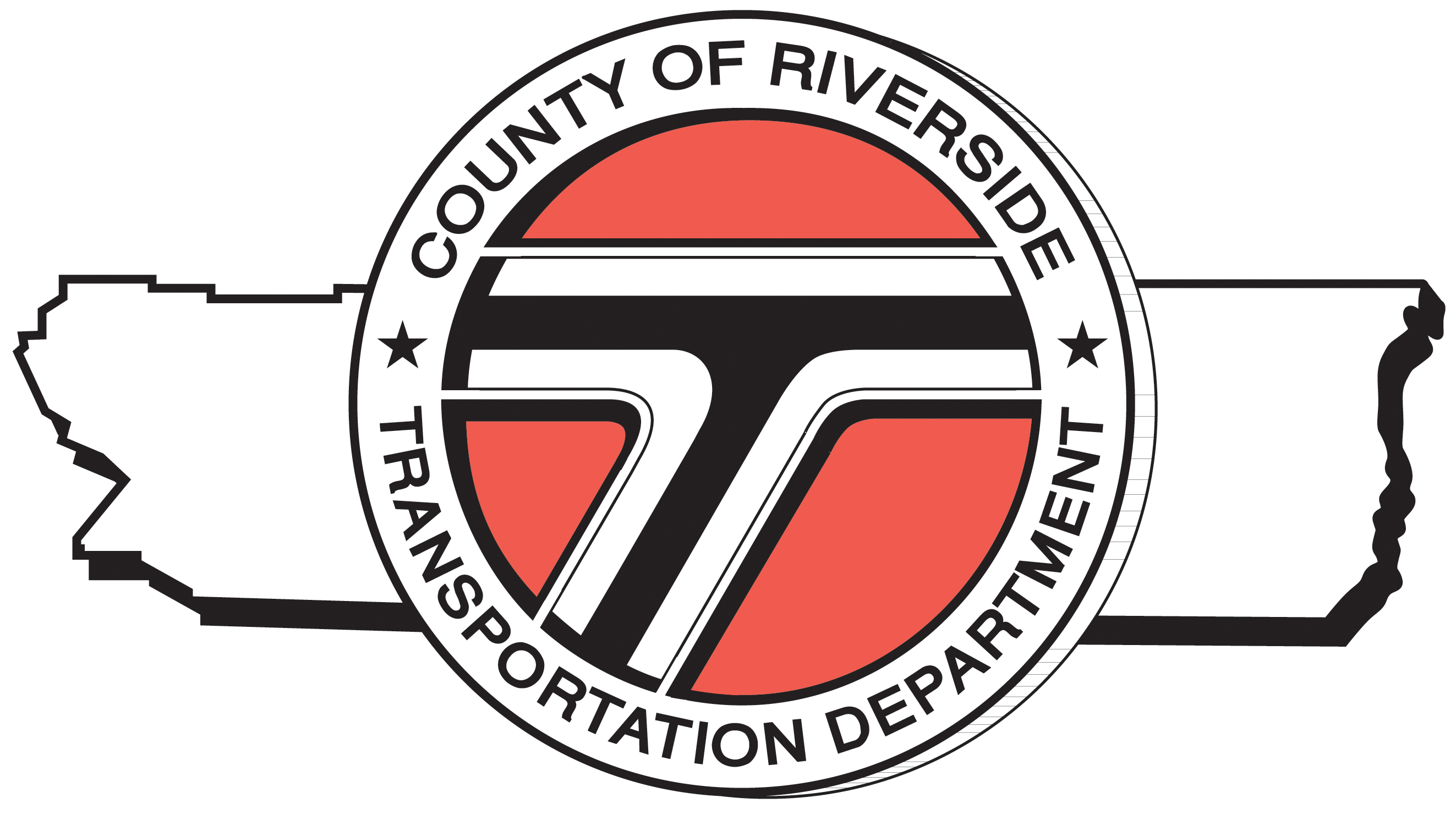 ProjectMeeting ForLocationDate/Time TOPICS1.	First Topic	Description2.	Second Topic	Description3.	Third Topic	Description